PRESSEMEDDELELSEViden Djurs flittig for at holde fastViden Djurs har været én af de flittigste ungdomsuddannelser med over 800 elever gennem Denmarks største socialfondsprojekt, Hold Fast. 14 projekter er nu tilpasset virkeligheden for at holde fast i frafaldstruede eleverViden Djurs har med over 800 deltagere haft næst flest elever gennem Danmarks største socialfondsprojekt, som netop er danset af ved et afdansningsbal på Koldinghus. Institutionen har været meget flittig med projekter, som skal fastholde frafaldstruede elever i ungdomsuddannelserne. Der har været ikke færre end 14 projekter, hvoraf flere af dem er blevet landskendte i erhvervsskolekredse. Ikke mindst projektet, hvor elever på spiludvikleruddannelsen udvikler et spil, som mekanikere kan bruge til el-lære, som de normalt opfatter som et kedeligt fag.”Hack the Future” har også vundet gehør hos kollegerne på landets erhvervsskoler. Projektet foregik på det nedlagte dampvæveri, hvor elever fra Viden Djurs sammen med deres lærere holdt en event for Grenaa skolers 9.klasses elever. ”Hack the Future” var en kampagne for de naturvidenskabelige fag.Vores egne elever gik sammen med 9.klasses elever, og man kunne bl.a. se, hvordan elever lytter intenst, når det er en ældre elev, der fortæller. Vi tror, at flere piger tænkte: ”Nej, kan fysik være så sjovt”, siger Tove Ingerslev, uddannelsesleder på Viden Djurs.Viden Djurs har samlet erfaringer og udviklet videre på projekterne, så de nu bliver ført videre i virkeligheden, efter af Hold Fast er danset af.Hold Fast er det største socialfondsprojekt i Danmark. Flere end 20.000 unge i Region Syddanmark og Region Midtjylland har siden 2009 været gennem projektet, som skulle få unge frafaldstruede til at holde fast i ungdomsuddannelserne. Dertil kommer 2.500 medarbejdere, heraf langt de fleste lærere, som også har været tilknyttet Hold Fast.Projektet er netop danset af ved et stort afdansningsbal på Koldinghus, hvor 250 lærere dansede med.Det fireårige projekt har modtaget 46 millioner kroner, hvoraf halvdelen er kommet fra EU's Socialfond, mens Vækst- og Erhvervsministeriet har bidraget med 25 procent og de to regioner har betalt resten.Yderligere oplysninger:Projektleder Kirsten Bach Kjeldal 2446 1521      Pressekontakt Anette Jorsal 2720 1457Med venlig hilsen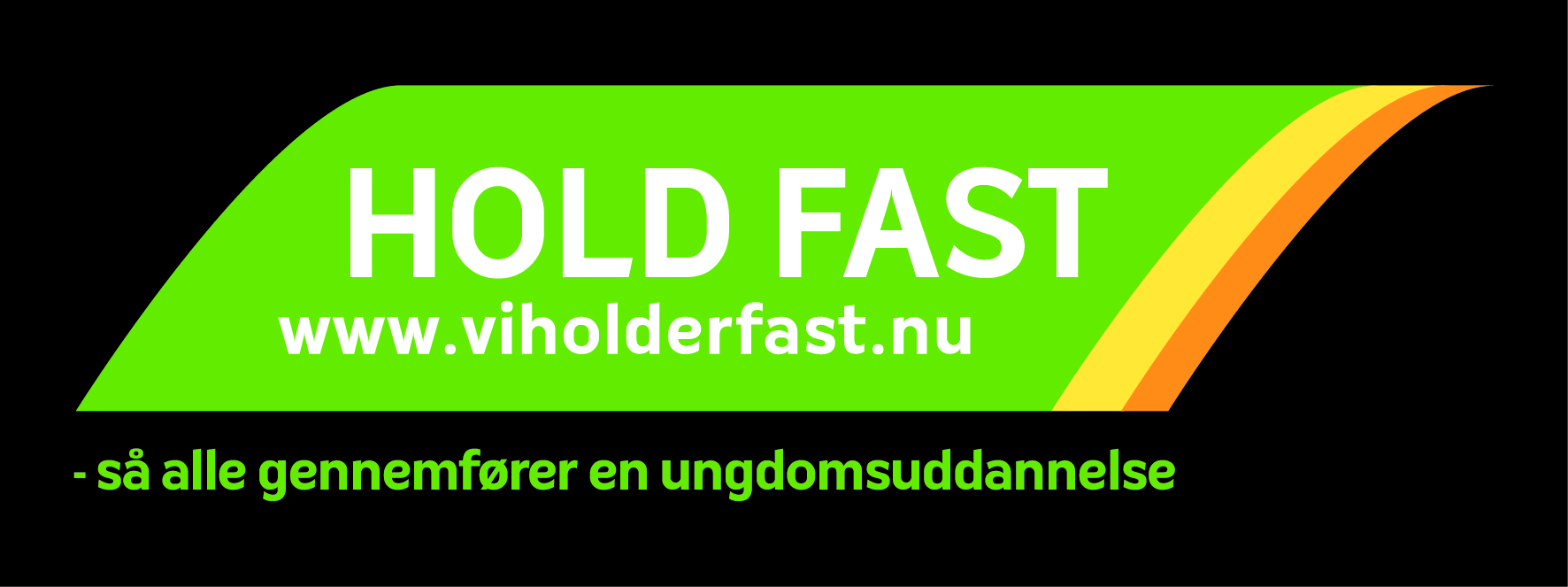 